 The meeting will be held under the international Sporting Code of the FIA, the National Competition Rules of CAMS Ltd and the Supplementary Regulations of the meeting of which this entry form is a part.  The organisers reserve the right to enter cars in events deemed appropriate subject to not being in conflict with the National rules.TO BOOK A GARAGE – CONTACT    ROBIN WILMOT      0400  193  579DISCLAIMEREXCLUSION OF LIABILITY, RELEASE AND ASSUMPTION OF RISKCOMPETITORS AND/OR DRIVERS For CompetitorsI/We being the competitor/s of the vehicle described on this Entry Form wish to enter that vehicle for the above event.For Competitors and DriversI/We being the competitor/s and/or driver, certify that the particulars on this form are true and correct in every particular, to the best of my/our knowledge and belief.I/We declare that I/we have read and understood the Supplementary Regulations issued for the event, and agree to be bound by them and the provisions of the National Competition Rules of the Confederation of Australian Motor Sport Limited (“CAMS”).In exchange for being able to attend or participate in the event (including entering the event), I agree:to release CAMS and Australian Motor Sport Commission Ltd, promoters, sponsor organisations, land owners and lessees, organisers of the event, their respective servants, officials, representatives and agents (collectively, the "Associated Entities") from all liability for my death, personal injury (including burns), psychological trauma, loss or damage (including property damage) ("harm") howsoever arising from my participation in or attendance at the event, except to the extent prohibited by law;that CAMS and the Associated Entities do not make any warranty, implied or express, that the event services will be provided with due care and         skill or that any materials provided in connection with the services will be fit for the purpose for which they are supplied; andto attend or participate in the event at my own risk.I/we acknowledge that:the risks associated with attending or participating in the event include the risk that I may suffer harm as a result of:             motor vehicles (or parts of them) colliding with other motor vehicles, persons or property;acts of violence and other harmful acts (whether intentional or inadvertent) committed by persons attending or participating in the event andthe failure or unsuitability of facilities (including grand-stands, fences and guard rails) to ensure the safety of persons or property at the event.motor sport is dangerous and that accidents causing harm can and do happen and may happen to me.I accept the conditions of, and acknowledge the risks arising from, attending or participating in the event and being provided with the event services by CAMS and the  Associated Entities.I understand that this disclaimer is not intended to exclude any valid claim I may have under the CAMS Personal Insurance Scheme.      Competitor's signature: ....................................................................................    		 Date: ..............................................................     Driver/s signature:     ........................................................................................                      	Date: ...............................................................PARENT/ GUARDIAN CONSENT – PERSONS UNDER 18 YEARS OLDI………………………………………………………………………………………………………………………………………… of  [Address] ……………………………………………………………………………………………………………………………am the parent/ guardian* of the above-named ("the minor") who is under 18 years old.  I have read this document and understand its contents, including the exclusion of liability and assumption of risk, and have explained the contents to the minor.  I consent to the minor attending/ participating in* the event at his/her own risk.RISK WARNING, DISCLAIMER AND INDEMNITYMotor Sport Activities are inherently dangerous recreational activities and there is significant risk of injury, disability or death.If you do not wish to be exposed to such risks, then you should not participate in the Motor Sport Activities.I acknowledge that:the risks associated with attending or participating in Motor Sport Activities include but are NOT LIMITED to the risk that I may suffer harm as a result of:motor vehicles (or parts of them) colliding with other motor vehicles or persons or property;others participants acting dangerously or with lack of skills;high levels of noise exposure;acts of violence and other harmful acts (whether intentional or inadvertent) committed by persons attending or participating in the event; andthe failure or unsuitability of facilities (including grand-stands, fences and guard rails) to ensure my safety.EXCLUSION OF LIABILITY, RELEASE & INDEMNITY In exchange for being able to attend or participate in the Motor Sport Activities, I agree: to release CAMS and the Entities to the extent that any or all of them are providing Recreational Services from all liability for:my death;any physical or mental injury (including the aggravation, acceleration or recurrence of such an injury);the contraction, aggravation or acceleration of a disease;the coming into existence, the aggravation, acceleration or recurrence of any other condition, circumstance, occurrence, activity, form of behaviour, course of conduct or state of affairs:that is or may be harmful or disadvantageous to me or the community; orthat may result in harm or disadvantage to me or the community,howsoever arising from my participation in or attendance at the Motor Sport Activities;to indemnify and hold harmless and keep indemnified the Entities to the maximum extent permitted by law in respect of any  Claim by any person; andto attend at or participate in the Motor Sport Activities at my own risk.I understand that:nothing in this document excludes, restricts or modifies any rights that I may have as a result of significant personal injury that is caused by the Reckless Conduct of the Entities as the supplier of the Motor Sport Activities / Recreational Services; nothing in this document prevents the Entities from relying on any laws (including statute and common law) that limit or preclude their liability;nothing in this document excludes any term or guarantee which under statute cannot be excluded; however the liability of the Entities is limited to the minimum liability allowable by law;nothing in this document precludes me from making a claim under a CAMS insurance policy where I am expressly entitled to make a claim under that insurance policy; andCAMS has arranged some limited personal injury insurance coverage which may provide me with some protection for loss, damage or injury that I may suffer during my participation in the Motor Sport Activities. However, I acknowledge and accept that the insurance taken out by CAMS may not provide me with full indemnity for loss, damage or injury that I may suffer during my participation in the Motor Sport Activities, and that I may have to pay the excess if a Claim is made under an insurance policy on my behalf. I agree that my own insurance arrangements are ultimately my responsibility and I will arrange any additional coverage at my expense after taking into account CAMS insurance arrangements, this document and my own circumstancesFor persons under the age of 18 years the following parent/guardian consent must be completed.PARENT/ GUARDIAN CONSENT – PERSONS UNDER 18 YEARS OLD.I …………………………………….............................................................................................................................................. of  [Address] …………………………………………………................................................................................................................................ .am the parent/ guardian* of the above-named ("the minor") who is under 18 years old.  I have read this document and understand its contents, including the exclusion of liability and assumption of risk, and have explained the contents to the minor.  I consent to the minor attending/ participating in* the event at his/her own risk.FOR RACE MEETINGS - Recent Competition and Scrutiny Audit HistoryThe Competitor must complete the following table showing the Competition and Scrutiny Audit history of the vehicle described above for the last five Meetings as shown in the vehicle Log Book. If at the time of completion of this declaration the vehicle is entered into another Meeting yet to be held, please indicate in the space provided.(OFFICE USE ONLY)DATE RECEIVEDCHQ/MO/EFT #(OFFICE USE ONLY)AMOUNT     $GARAGE   N0: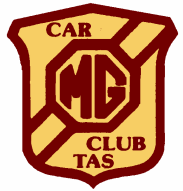 Tasmanian Super Series 2017 -  Round 1Symmons Plains Raceway – Sunday 19th February717 / 1902 / 01www.mgtas.org.auENTRY FORM Pre-paid                           by Monday 8th February                                               NO LATE ENTRIES ACCEPTED$240 Cross Entry$110 Cross entry$110 Relief driver$120 Garage hire – Symmons Plains  (1 vehicle)$50 Historic Regularity$120Please post entries with payment to the 
EVENT SECRETARY, MG RACE COMMITTEE, GPO BOX 5, HOBART TAS, 7001
Cheques are to be made payable to “MG Race Committee”EFT payments to: BSB: 067101 A/C # 1034 3609 – PLEASE QUOTE YOUR SURNAMECar No.   Category Cross entrySponsorCompetitorCAMS Licence No.CAMS Licence No.DriverCAMS Licence No.CAMS Licence No.AddressHome phoneHome phoneAddressWork phoneWork phoneAddressMobile phoneMobile phoneCarEmail addressEmail addressCapacityLog BookLog BookColourDorian No.Dorian No.We do not have Dorian’s for hireCar ClubCAMS approved Car No.CAMS approved Car No.Signed………………………………………………...........................................................	(Parent/Guardian*)               * Delete whichever does not applyDate……………………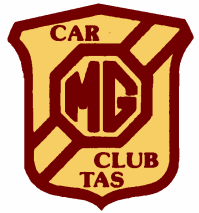 RISK WARNING, DISCLAIMER AND INDEMNITY                                                                                                2016  TASMANIAN SUPER SERIES, Round 5 SYMMONS PLAINS RACEWAY  19th February 2017CAMS  Permit   717 / 1902  / 01Competitor's signature:Date:Driver/s signature: Date:Signed………………………………………………...........................................................	(Parent/Guardian*)               * Delete whichever does not applyDate……………………DateVenueAudit Scrutiny?Yes / NoYes / NoYes / NoYes / NoYes / NoMeeting entered but notyet held